                                               Хохломская роспись.







        Ярко и самобытно  искусство  хохломской  росписи,  которую  называют  золотой, пламенной или  огненной.
И  это   не   случайно:   искусство  Хохломы  не  могло  бы  родиться   без  огня, без  закалки   изделий   в русской печи. Приёмы «золочения» посуды,  заимствованные у иконописцев, были  известны хохломским  мастерам   уже в   семнадцатом   веке,  со  времён  Древней Руси.  В  ожерелье  народных  ремёсел современная Хохлома – наш драгоценный  бриллиант.
        В  настоящее  время  росписью по дереву  занимаются  в  Горьковской  области, в городе  Семёнове. Своё название роспись  получила от крупного торгового селения  Хохломы,  где  проходили  ярмарки   и  куда  привозили  свои  изделия лошкари   из  окрестных  деревень – Сёмино,  Кулычёво,   Новопокровское  и  др.
        Прежде чем деревянное изделие  будет расписано,  его  подвергают тщательной  обработке.  Сначала  поверхность   изделия  шлифуют мелкозернистой  наждачной  бумагой. Затем  загрунтовывают глиной или готовой  грунтовкой  и   высушивают  в  течение   20   часов   при   комнатной температуре.  Лак 4С  наносят  тампоном   и  подсушивают до  состояния  мягкого   отлипа.
        Кусочком  поролона  наносят  серебристую   алюминиевую  пудру,  просушивают   в  течение  суток, после   чего   наносят рисунок. Расписанное изделие просушивают, покрывают  лаком  и  закаливают  в печи,  в результате  чего  серебристый цвет под лаком кажется  золотым  и светится.
        Изделия  расписывают растительным   орнаментом   красного и  чёрного  цветов,  добавляя зелёный и жёлтый. Но главное сочетание – золотого, чёрного  и красного,  что придаёт изделиям  благородный, праздничный вид, торжественную  нарядность.  И  из них уже не хочется есть и пить,  а  хочется  поставить  на полку  и любоваться  и   радоваться заключённому  в них какому - то совершенно особому поэтическому  образу России.
        Роспись изделия под фон начинается  с  нанесения  контура  элементов   рисунка тонкой кистью. Затем  толстой кистью  закрашивают  фон   одним   цветом, обычно  чёрным. Изделие   просушивают и  выполняют  роспись  цветными  красками. Ягоды закрашивают   красной  краской  с  бликами.  Зелёной   краской  наносят травку или  «кудрину». Затем украшают рисунок мелкими ягодками жёлтого или красного цвета, нанося их  деревянными палочками  с намотанной  ватой на  конце.
        Изделие высушивают. Покрывают лаком. Высушивают при комнатной температуре.  Закаливают в  печи  при   температуре  300 – 350 градусов  Цельсия.
       Для  первого  занятия  можно  взять  упрощённый   способ  росписи.  Его  можно использовать и для росписи  изделий из папье - маше (блюдце). Изделие полностью   покрывают жёлтой  или чёрной  краской,  высушивают. Зелёной  краской  способом примакивания   рисуют листья  (рябины,  мимозы,…)
       Палочкой   с  ватой   наносят   ягоды  (на  чёрном   фоне – грозди   рябины  или  мимозу,  на жёлтом  фоне – грозди  рябины,…).
       Изделие  высушивают, покрывают лаком.Когда лак высохнет, изделие готово.

      На занятиях с детьми  для  упрощения технологии  изготовления  деревянные  заготовки под роспись можно  заменить  алюминиевыми.  Их  не надо  грунтовать,  наносить  на них  серебрянку, а сразу  можно приступать к росписи.  Также можно  использовать  изделия  из стекла. 

                                               Мои работы.                                                    1. Из дерева

 











           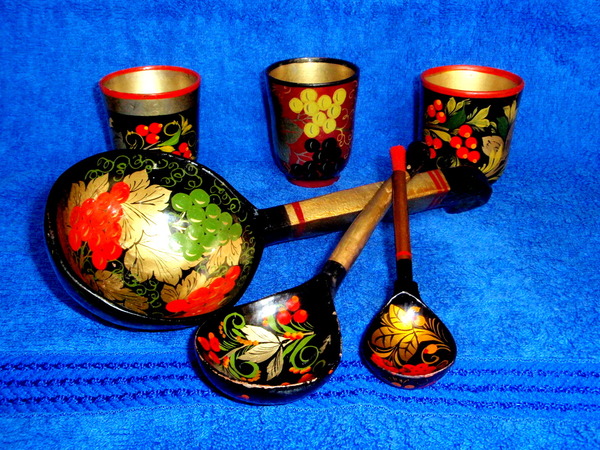 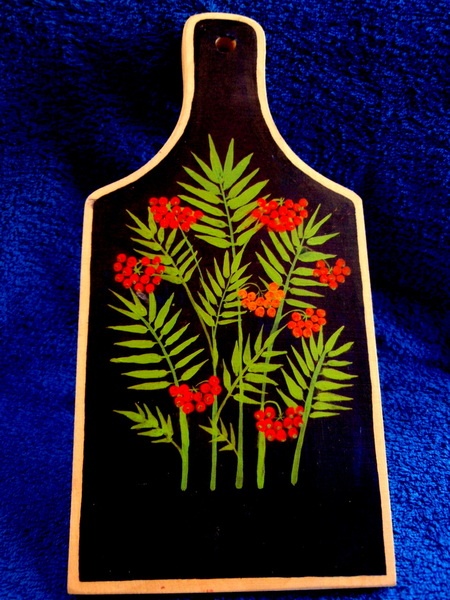 2. Из алюминия

 








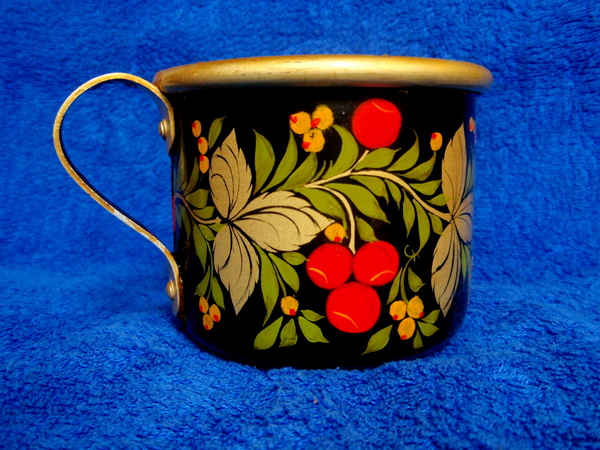 
3. Из стекла







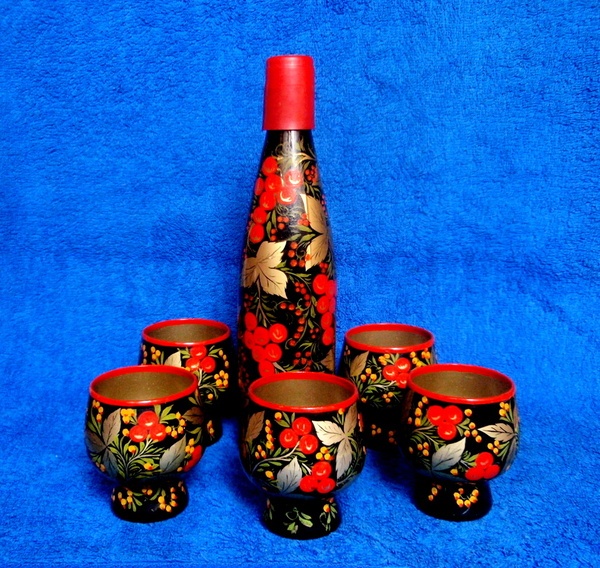 3. Из стекла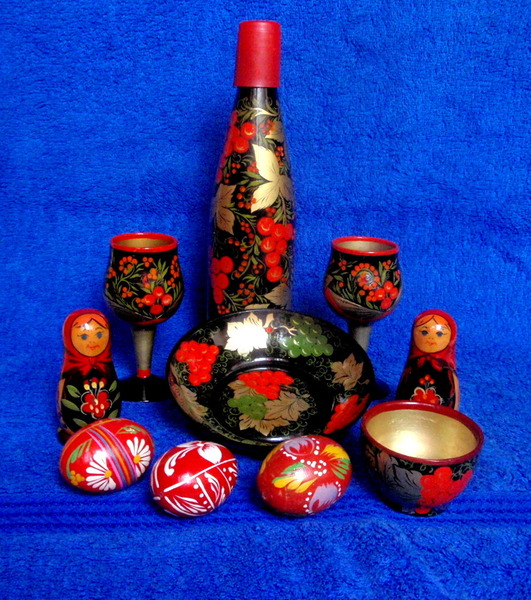 
 Вешалка для полотенец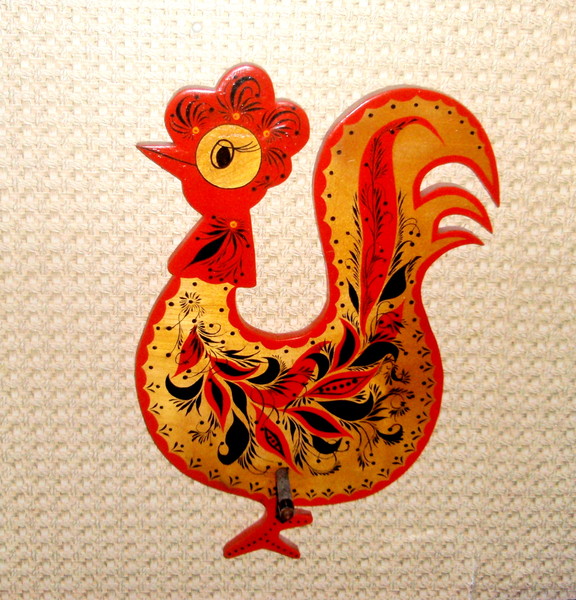 